Publicado en Madrid el 17/11/2017 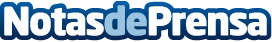 Las Criptomonedas han Llegado para QuedarseLas alternativas de las Criptomonedas siguen en aumento, la aceptación por parte de los usuarios, han captado incluso la atención de los brokers que ya las colocan como opciones de inversiónDatos de contacto:Federico MiglioreNota de prensa publicada en: https://www.notasdeprensa.es/las-criptomonedas-han-llegado-para-quedarse_1 Categorias: Finanzas E-Commerce http://www.notasdeprensa.es